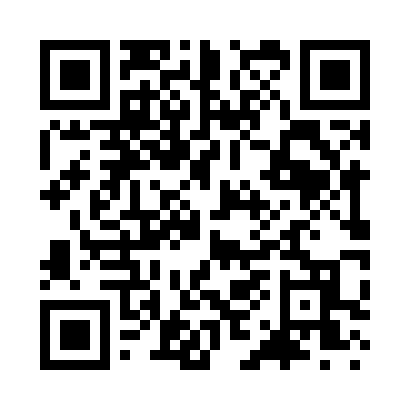 Prayer times for Uler, West Virginia, USAMon 1 Jul 2024 - Wed 31 Jul 2024High Latitude Method: Angle Based RulePrayer Calculation Method: Islamic Society of North AmericaAsar Calculation Method: ShafiPrayer times provided by https://www.salahtimes.comDateDayFajrSunriseDhuhrAsrMaghribIsha1Mon4:316:041:295:248:5310:262Tue4:326:051:295:248:5310:263Wed4:326:051:295:248:5310:254Thu4:336:061:295:248:5210:255Fri4:346:061:295:258:5210:256Sat4:346:071:295:258:5210:247Sun4:356:071:305:258:5210:248Mon4:366:081:305:258:5110:239Tue4:376:091:305:258:5110:2310Wed4:386:091:305:258:5110:2211Thu4:396:101:305:258:5010:2112Fri4:406:111:305:258:5010:2013Sat4:416:111:305:258:4910:2014Sun4:426:121:315:258:4910:1915Mon4:436:131:315:258:4810:1816Tue4:446:141:315:258:4810:1717Wed4:456:141:315:258:4710:1618Thu4:466:151:315:258:4610:1519Fri4:476:161:315:258:4610:1420Sat4:486:171:315:258:4510:1321Sun4:496:171:315:258:4410:1222Mon4:506:181:315:248:4410:1123Tue4:516:191:315:248:4310:1024Wed4:536:201:315:248:4210:0925Thu4:546:211:315:248:4110:0826Fri4:556:221:315:248:4010:0727Sat4:566:221:315:248:3910:0628Sun4:576:231:315:238:3810:0429Mon4:586:241:315:238:3810:0330Tue5:006:251:315:238:3710:0231Wed5:016:261:315:238:3610:00